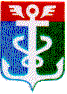 РОССИЙСКАЯ ФЕДЕРАЦИЯПРИМОРСКИЙ КРАЙКОНТРОЛЬНО-СЧЕТНАЯ ПАЛАТА
 НАХОДКИНСКОГО ГОРОДСКОГО ОКРУГА692900. Приморский край, г. Находка, Находкинский пр-т,14тел.(4236) 69-22-91 факс (4236) 74-79-26 E-mail: ksp@ksp-nakhodka.ruПОВТОРНОЕ ЗАКЛЮЧЕНИЕна проект постановления администрации Находкинского городского округа«О внесении изменений в муниципальную программу«Обеспечение доступным жильём жителей Находкинского городского округана 2015 – 2017 годы и на период до 2020года», утвержденную постановлениемадминистрации Находкинского городского округа от 29.08.2014 года № 1611 20 октября 2016 года			                                                    г. НаходкаПовторное Заключение Контрольно-счетной палаты Находкинского городского округа (далее КСП НГО) на проект постановления администрации Находкинского городского округа «О внесении изменений в муниципальную программу «Обеспечение доступным жильём жителей Находкинского городского округа на 2015 – 2017 годы и на период до 2020года», утвержденную постановлением администрации Находкинского городского округа  от 29.08.2014 года № 1611  (далее – проект постановления, проект) подготовлено в соответствии с Бюджетным кодексом Российской Федерации (далее – Бюджетный кодекс, БК РФ), п. 7 ч. 2 ст. 9 Федерального закона от 07.02.2011 № 6-ФЗ «Об общих принципах организации и деятельности контрольно-счетных органов субъектов Российской Федерации и муниципальных образований», Решением о бюджетном процессе в Находкинском городском округе  от 30.10.2013г. № 265-НПА (далее – Решение о бюджетном процессе), Решением о Контрольно-счетной палате Находкинского городского от 30.10.2013г № 264-НПА, Решением Думы Находкинского городского округа от 30.09.2015г. №744-НПА « О порядке рассмотрения Думой Находкинского городского округа проектов муниципальных программ и предложений о внесении изменений в муниципальные программы Находкинского городского округа».Настоящее повторное Заключение на изменения в указанную муниципальную программу (проект постановления администрации НГО), подготовлено и. о. председателя Контрольно-счетной палаты НГО Кравченко В.В. на основании обращения и. о. главы Находкинского городского округа Б.И.Гладких от 18.10.2016 года №1-31-2729. При подготовке настоящего заключения дополнительно использованы следующие нормативные документы: Федеральный закон от 06.10.2003 № 131-ФЗ "Об общих принципах организации местного самоуправления в Российской Федерации" (далее - Федеральный закон № 131-ФЗ);  ст. 35,48 Устава Находкинского городского округа; постановление администрации Находкинского городского округа от 28.09.2015 года № 1316 «О порядке принятия решений о разработке, формировании и реализации муниципальных программ в НГО» (далее – Порядок принятия решений о разработке, формирования и реализации муниципальных программ);Целью финансово-экономической экспертизы является подтверждение полномочий по установлению/изменению расходных обязательств, подтверждение обоснованности размера расходного обязательства, установление экономических последствий принятия нового (изменения действующего) расходного обязательства для бюджета муниципального образования или подтверждение отсутствия нарушений и недостатков проекта муниципальной программы, создающих условия для неправомерного и (или) неэффективного использования средств НГО.Целью внесения изменений в   указанную Программу является:  -  уточнение наименования муниципальной программы, мероприятий и объемов их финансирования, изменение бюджетных ассигнований, утвержденных на выполнение муниципальной программы путем внесения изменений   в подпрограммы. Ответственным исполнителем муниципальной программы является   управление архитектуры, градостроительства и рекламы администрации Находкинского городского округа. Рассмотрев повторно внесенный проект постановления администрации Находкинского городского округа «О внесении изменений в муниципальную программу «Обеспечение доступным жильём жителей Находкинского городского округа на 2015 – 2017 годы и на период до 2020года», утвержденную постановлением администрации Находкинского городского округа  от 29.08.2014 года №1611, Контрольно-счетная палата отмечает, что замечания, предложения, изложенные в Заключении КСП НГО от 30.09.2016г., устранены, а новые замечания и предложения отсутствуют. И.о. председателя Контрольно – счетной палаты Находкинского городского округа                                                                       В.В.Кравченко